Las solicitudes de postulación serán enviadas por las Oficinas de Relaciones Internacionales a la dirección que corresponda:Contacto para IES mexicanas: movilidadnac@uaem.mxContacto para IES extranjeras: internacionalmov@uaem.mxFormato de AplicaciónMovilidad Estudiantil Nacional e InternacionalVISITANTES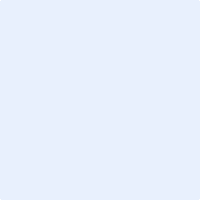 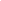 *Favor de atender todos los camposSemestre: enero-junio ☐	 agosto-diciembre ☐DATOS PERSONALESDATOS PERSONALESDATOS PERSONALESNombre(s): Haga clic o pulse aquí para escribir texto.Nombre(s): Haga clic o pulse aquí para escribir texto.Nombre(s): Haga clic o pulse aquí para escribir texto.Apellidos: Haga clic o pulse aquí para escribir texto.Apellidos: Haga clic o pulse aquí para escribir texto.Apellidos: Haga clic o pulse aquí para escribir texto.Sexo: Haga clic o pulse aquí para escribir texto.Sexo: Haga clic o pulse aquí para escribir texto.Fecha de Nacimiento (dd/mm/aa): Haga clic o pulse aquí para escribir texto.Nacionalidad: Haga clic o pulse aquí para escribir texto.Nacionalidad: Haga clic o pulse aquí para escribir texto.Número de Pasaporte: Haga clic o pulse aquí para escribir texto.Dirección: Haga clic o pulse aquí para escribir texto.Dirección: Haga clic o pulse aquí para escribir texto.Dirección: Haga clic o pulse aquí para escribir texto.Ciudad: Haga clic o pulse aquí para escribir texto.Ciudad: Haga clic o pulse aquí para escribir texto.Estado/País: Haga clic o pulse aquí para escribir texto.Celular: Haga clic o pulse aquí para escribir texto.Celular: Haga clic o pulse aquí para escribir texto.Correo electrónico: Haga clic o pulse aquí para escribir texto.CONTACTO DE EMERGENCIACONTACTO DE EMERGENCIACONTACTO DE EMERGENCIANombre Completo: Haga clic o pulse aquí para escribir texto.Nombre Completo: Haga clic o pulse aquí para escribir texto.Nombre Completo: Haga clic o pulse aquí para escribir texto.Parentesco: Haga clic o pulse aquí para escribir texto.Parentesco: Haga clic o pulse aquí para escribir texto.Parentesco: Haga clic o pulse aquí para escribir texto.Dirección: Haga clic o pulse aquí para escribir texto.Dirección: Haga clic o pulse aquí para escribir texto.Estado/País: Haga clic o pulse aquí para escribir texto.Correo electrónico: Haga clic o pulse aquí para escribir texto.Correo electrónico: Haga clic o pulse aquí para escribir texto.Celular: Haga clic o pulse aquí para escribir texto.Correo electrónico: Haga clic o pulse aquí para escribir texto.Correo electrónico: Haga clic o pulse aquí para escribir texto.Teléfono (Incluir lada): Haga clic o pulse aquí para escribir texto.INFORMACIÓN MÉDICAINFORMACIÓN MÉDICAINFORMACIÓN MÉDICATipo de sangre: Haga clic o pulse aquí para escribir texto.Tipo de sangre: Haga clic o pulse aquí para escribir texto.Tipo de sangre: Haga clic o pulse aquí para escribir texto.¿Padece alguna alergia? Haga clic o pulse aquí para escribir texto.Especifique: Haga clic o pulse aquí para escribir texto.Especifique: Haga clic o pulse aquí para escribir texto.¿Toma algún medicamento en forma permanente? Haga clic o pulse aquí para escribir texto.Especifique: Haga clic o pulse aquí para escribir texto.Especifique: Haga clic o pulse aquí para escribir texto.INFORMACIÓN ACADÉMICAINFORMACIÓN ACADÉMICAInstitución de Origen: Haga clic o pulse aquí para escribir texto.Programa Académico de Origen: Haga clic o pulse aquí para escribir texto.Unidad Académica UAEM de destino: Haga clic o pulse aquí para escribir texto.Programa Académico de la UAEM: Haga clic o pulse aquí para escribir texto.PROPUESTA DE ASIGNATURAS UAEM A CURSARPROPUESTA DE ASIGNATURAS UAEM A CURSAR1Haga clic o pulse aquí para escribir texto.2Haga clic o pulse aquí para escribir texto.3Haga clic o pulse aquí para escribir texto.4Haga clic o pulse aquí para escribir texto.5Haga clic o pulse aquí para escribir texto.6Haga clic o pulse aquí para escribir texto.